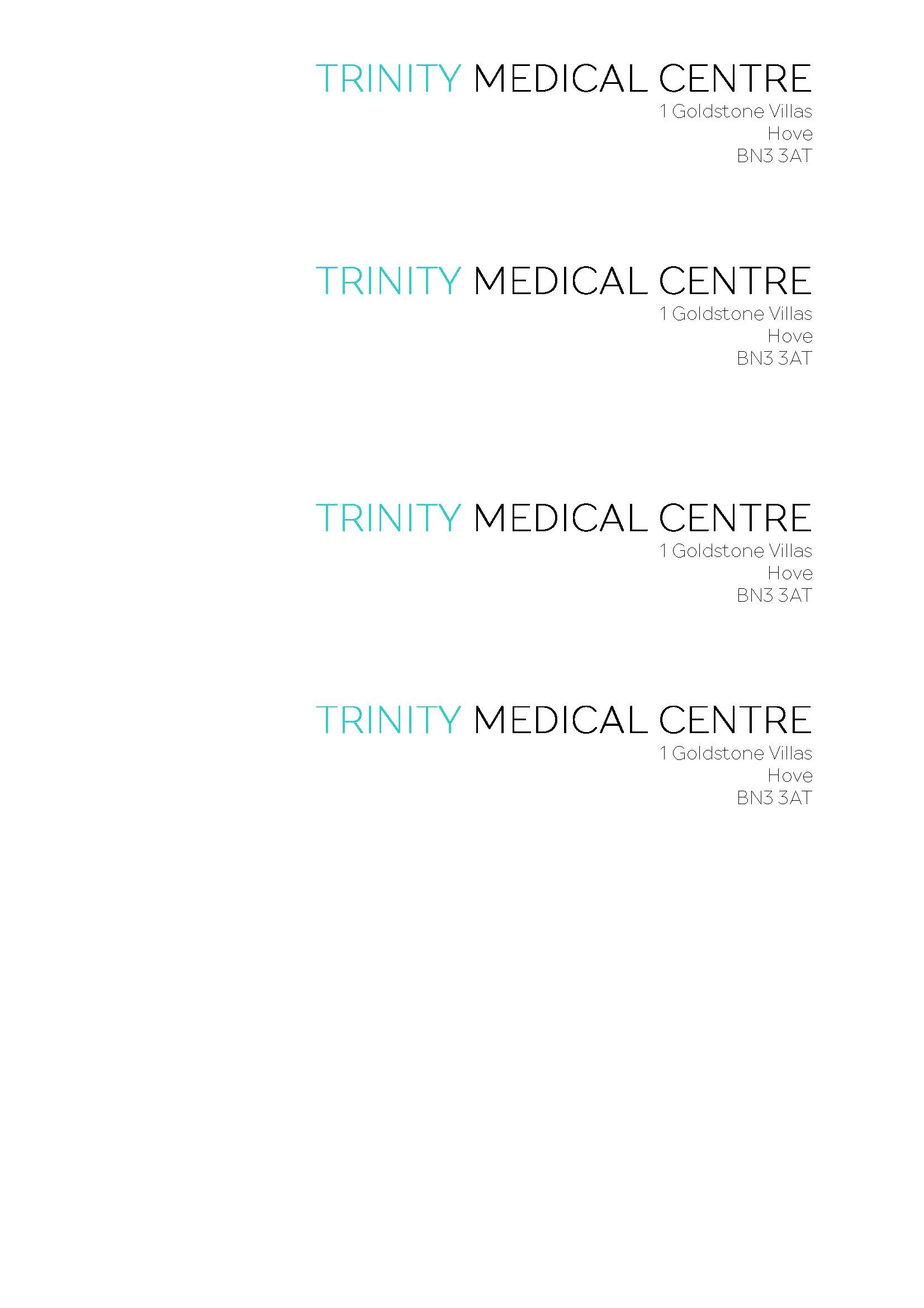 Consent form for prescription collection & authorisation to discuss medical records with a third partyPatient Name: _____________________________Patient DOB: _______________________________By completing this form I give permission for …………………………………………………………….. to:(Please tick the relevant boxes)Collect my prescriptions on my behalf    	Discuss my medical care and records Be recorded on my records as my next of kin (If you tick box 3 for next of kin please add contact number: ……………………………………………)Please bring this slip into the surgery to allow the staff to update your records for future reference  Signed: .……………………………………………………….	Date ……...……………………………………..